GutscheinÜber:			_____________________________				_____________________________Gestiftet von:	_____________________________				_____________________________				_____________________________				Ort, Datum, UnterschriftFür den Kepler-Adventskalender 2017 des Lions Förderverein Johannes Kepler e. V.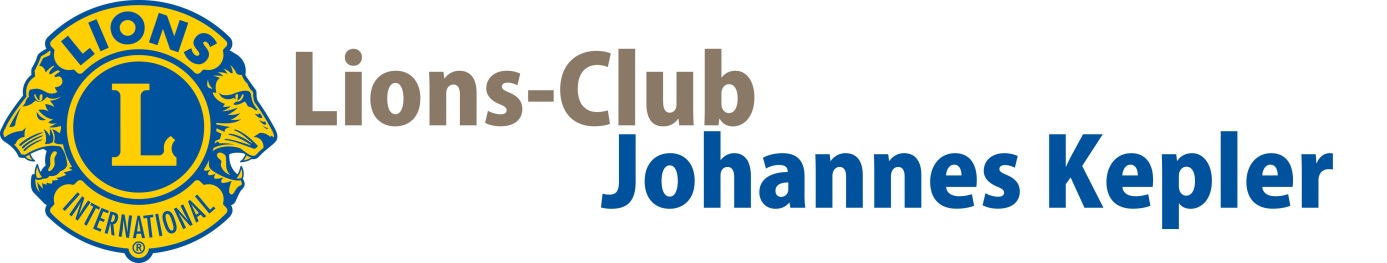 